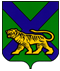 ТЕРРИТОРИАЛЬНАЯ ИЗБИРАТЕЛЬНАЯ КОМИССИЯ ГОРОДА ЛЕСОЗАВОДСКАРЕШЕНИЕО внесении изменений в решение территориальной избирательной комиссии города Лесозаводска №35/150 от 31.08.2021На основании принятого решения №36/154 от 02.09.2021 территориальной избирательной комиссией города Лесозаводска об аннулировании заявления члена участковой избирательной комиссии с правом решающего голоса о досрочном прекращении полномочий Калистратовой А.Н. территориальная избирательная комиссия города ЛесозаводскаРЕШИЛА:1. Внести изменение в решение территориальной избирательной комиссии города Лесозаводска в части исключения пункта №3 Приложения «Список кандидатур освобожденных от обязанностей членов участковых избирательных комиссий с правом решающего голоса до истечения срока своих полномочий»2. Разместить, настоящее решение на официальном сайте администрации Лесозаводского городского округа в разделе «Территориальная избирательная комиссия».Председатель комиссии 	                                                        Е.А. Сидоренко                               Секретарь комиссии				                                          Н.В. Лиман  02.09.2021г. Лесозаводск                          №36/155